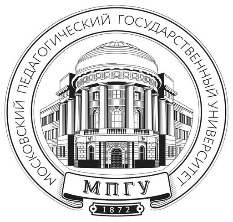 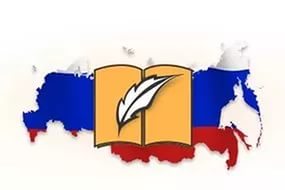 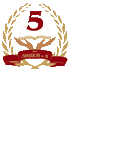 Федеральное государственное бюджетное образовательное учреждение высшего образования «Московский педагогический государственный университет», Общероссийская общественная организация«Ассоциация учителей литературы и русского языка», Муниципальное образовательное учреждение «Лицей № 5 им. Ю. А. Гагарина Центрального района г. Волгограда» проводятВсероссийский конкурс эссе«Подними голову, и ты увидишь небо!»Конкурс посвящен первому выходу человека – российского космонавта Алексея Архиповича Леонова – в открытый космос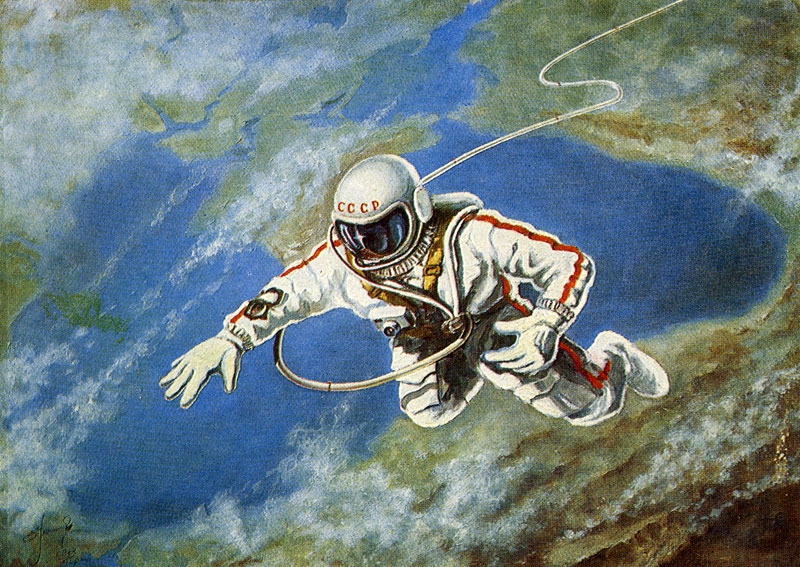 К участию в конкурсе приглашаются учащиеся 5-11 классов общеобразовательных организаций субъектов Российской Федерации, студенты педагогических колледжей и вузов, педагоги.Конкурс проводится с 17 марта по 12 апреля 2017 года.Порядок проведения и положение о конкурсе размещены на сайтах ФГБОУ ВО «Московский педагогический государственный университет»:  http://xn--c1arjr.xn--p1ai/anonsyi/vserossiyskiy-konkurs-esse-podnimi-golovu-i-tyi-uvidish-nebo/; Общероссийской общественной организации «Ассоциация учителей литературы и русского языка»: http://uchitel-slovesnik.ru/previews/post/vserossijskij-konkurs-esse-lpodnimi-golovu-i-ty-uvidish-nebo; МОУ Лицея № 5 им. Ю.А. Гагарина Центрального района г. Волгограда: http://www.lyceum5.ru/Подведение итогов конкурса состоится в Московском педагогическом государственном университете. Оргкомитет конкурса.